WPA General Monthly Meeting Minutes 4.1.13Meeting Called by: Terri NeunerFacilitator: Nick CaballeroTime Keeper: Terri NeunerType of Meeting: WPA General Monthly MeetingMinute Taker: Terri NeunerAttendees: Nick Caballero - PresidentMory Thomas- TrusteeLisa Blando- TrusteeWendy Paul – Vice PresidentTerri Neuner- SecretaryKatherine Crawford- Gray – TreasurerPeter Basso – AdvisorEllen Pelli - GuestMarcus Pelli - GuestSgt. B Davis - GuestP O Del Los Santos- GuestBob Boudreau- MemberDave Calton - GuestTheresa Haywood – Guest Mayors ActionSean ConnorsPresident’s reports – 3/6 – Met with Beth Rutler regarding Movies in the Park Series in HC Parks3/18 – Met with Mory, Peter, Ken Jennings and Randy Vonier regarding Green Acres Grant Plans; topics Lighting, picnic tables, placement, grill pedestals, pathways, water lines, conduit, unclassified escalation, infrastructure and building schedule. Action item was to set a meeting with Union City/Mayor Stack to mirror both aestheticsWPA Leadership helps plan and organize the 3/21.13 –Heights Mayoral Candidate Forum that was a great success of 300 people attended. Videos can be seen on our Facebook page3/28 – Peter and I Met with Michelle Richardson, Ken Jennings and Randy Vonier of Hudson County and Mark Albiez and Ralph Tango of Union City to go over WPA Plans and UC plans. The meeting was a success and plans are in motion to mirror aesthetics3/29 – Met with Terri Neuner, Mory Thomas, Leeron Tagger, Beverly Brown and Lisa Blando to plan WPA Annual Fundraiser and Annual Planting in the park event4/1 – Peter and I met with Randy Vonier, Ken Jennings and John Duda regarding Green Acres Grant update and budgetResponse to email regarding Homeless and Missing person found deceased on the Cliffs.Good evening sir my name is Capt. Schifano we had met previously at one of the monthly meetings. I am sorry but due to manpower and scheduling we will be unable to send someone to tonight's meeting. I did speak with the sheriff and he said he would be sending a representative to your next meeting. You did ask 2 questions in reference to the homeless and a deceased person on the cliffs. I can say as for the deceased man on the cliffs that matter is being handled between the Union City PD and the Prosecutor Office as far as I am aware. As for the homeless situation I will try and have an answer for you by the next meeting as of now I have nothing solid that I can tell you. Again I apologize for the late email this was my first opportunity to respond to you. Have a good evening sir.Secretary report - Trustee Meetings held on 2/10 and 2/17Items Discussed Goldman Sacks Community Team works programPlanting in the ParkGarden and Maintenance ProgramMovies in the ParkFundraising ideasCandidate ForumsPlans for the Picnic areaTreasurers Report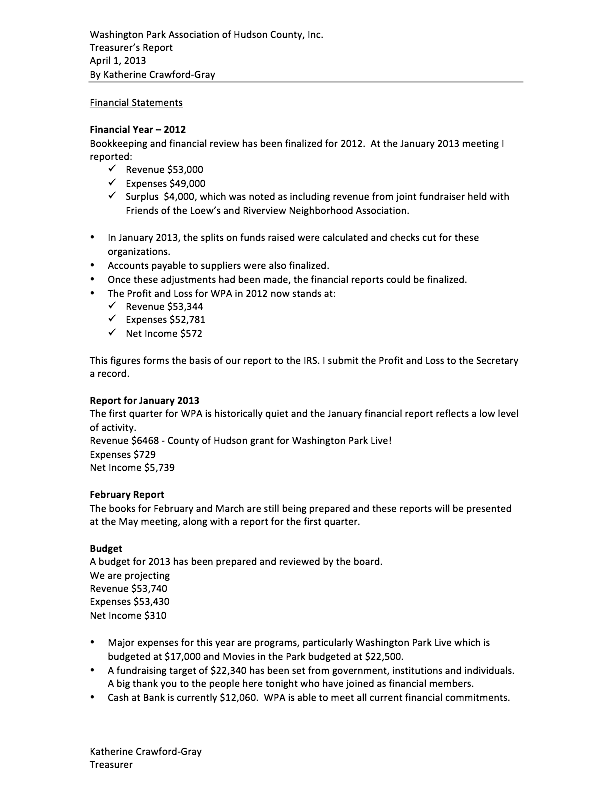 Officer Dave Calton – New officers  Shifts 12-8Stats -Burglary Auto 1 in area -Residential break ins 4 in area-12 robberies – shoplifting – congress st March 28th-CCTV units-Arrests for burglary-Park Closes at 10. -14 year old Kids in park after are in violation curfew. -New speed detection devices coming soon. Kennedy Blvd-Summit Ave by Pershing Field-1 Carjacking – Baldwin Ave-Shootings this month – None reported-Gun recovered from automobile arrest-Graffiti meeting postponed. Mory- Can WPA/ RNA help to initiate meeting? Yes..Peter – Do schools get involved in help with Graffiti?  YesEllen – Laguna Lounge – Fights every weekend.   Squad car there at closing. 201-547-5477Teresa Haywood- Graffiti locations –275 up from 200194 Manhattan Ave192 Manhattan Ave3286 JFK Blvd garage facing beach StWhite/ Red van parked on Beech st 3495 Kennedy Blvd – License Plate XS1350615 Palisade Ave – Apt buildingCorner of North and Palisade621 Palisade – Replaced telephone polls – Shaved at bottom?  Katherine - Pop up electronics stores- OK as long as sidewalk is not blockedThey can sell every weekendGreen Acres Grant updates– Peter BassoDiscussed need for proper lighting in Picnic area. No additional hazard or safety issues.Electrical conduits. Days away from bid Plans are in full detail. Good schematics. LandscapeChanges – AVA ramp on Palisade and 2nd street will be removed and will add ADA to other side.Skateboard Union City has more funds for Park 3 along NY Ave. Soccer field to be tidied up. Still passive space, benches and landscaping. Streetscapes will be made. Will UC repave picnic area adjacent to NY Ave?Natural crossings on UC and NYRalph Tango will share all plans and specsOne change to our recommendations – Alternate to scalloped fencing. Rail fence suggested like in NYC parks. Budget- Grant $372,000.  $300,000 for construction with $45,000 for contingency. $27,000 engineering costs. $330,000 to play with. Open space funds are part of total funding. Minutes  - Feb 4th meeting minutes need to have attendees added and are approved.Events Committee Motion to cancel Planting in the Park discussionNick – First event- Continue with the communityPeter – We owe in to the community to maintain the beds. Leave it to tidy. Maybe not a full blown ambitious planting. Wendy – When would we have it April 27th.Idea to have the GS day next to the planting. May 30th and 31st. Have 1 volunteer day prior to clean up planting. Send communication that planting in the park is moving. Motion to vote on the date for plantingWPA Live – 5K run – Meeting w/ Maria Bradley - O’Connell Run. Sharing PR dollarsFundraisingUpdate – Date - Hoboken Vine and Hudson Vine to donate. Silent Auction items needed. Additional Candidate Forums –Thursday 18th April Parking Petition – Good question for Candidate Forum. Peter Basso – JC Park Coalition Pershing Field Spring into action day – Seed bombsCommunity vote to move the playground to the basketball and tennis court area.  1-4 pm this SundayBrian Pass – Introduction. Adjourned 9:06pm Mory Thomas  - Second